   Учащиеся МБОУ СОШ №8  активно  принимали  участие  в  проведении  военно-патриотического месячника.Школьники  участвовали  во  многих  городских  конкурсах, выставках, где  завоевали  призовые  места: конкурс «Действующие  модели», конкурс «Стендовые модели», городской конкурс «А  ну-ка,  парни», соревнования по стрельбе. Были проведены беседы, уроки мужества по теме: «Освобождение   г. Новочеркасска от немецко-фашистских войск, экскурсии  к памятникам воинам, защищавшим Родину.Встречи с военнослужащими и ветеранами ВОВ :Каракашовой Антониной   ПетровнойБезугловым  Павлом   ТимофеевичемРезниковой  Любовь Платоновной
Бортниковым  Василием  НиколаевичемСовет старшеклассников  проводил  интересные мероприятия : «А ну-ка, мальчики» 1-4 класс, 7-11 класс.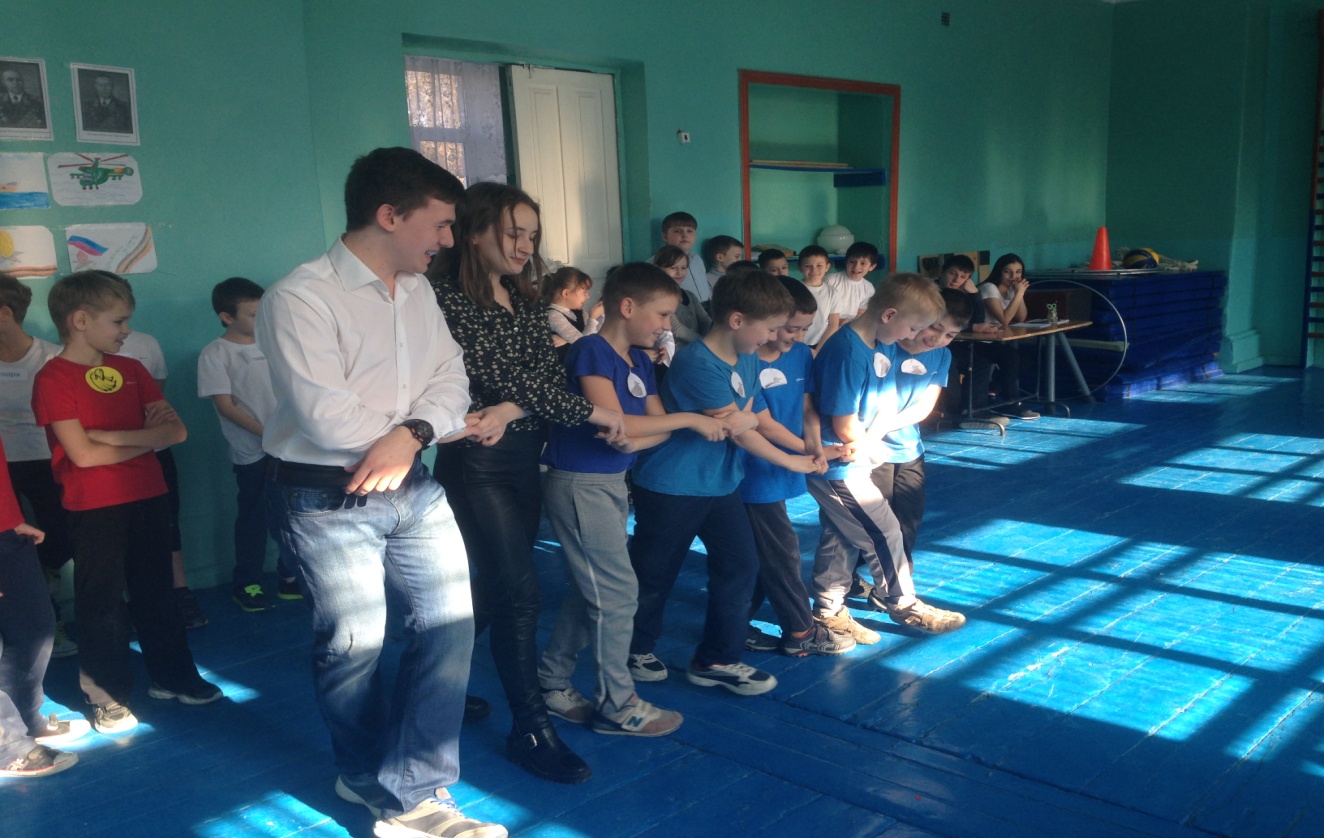 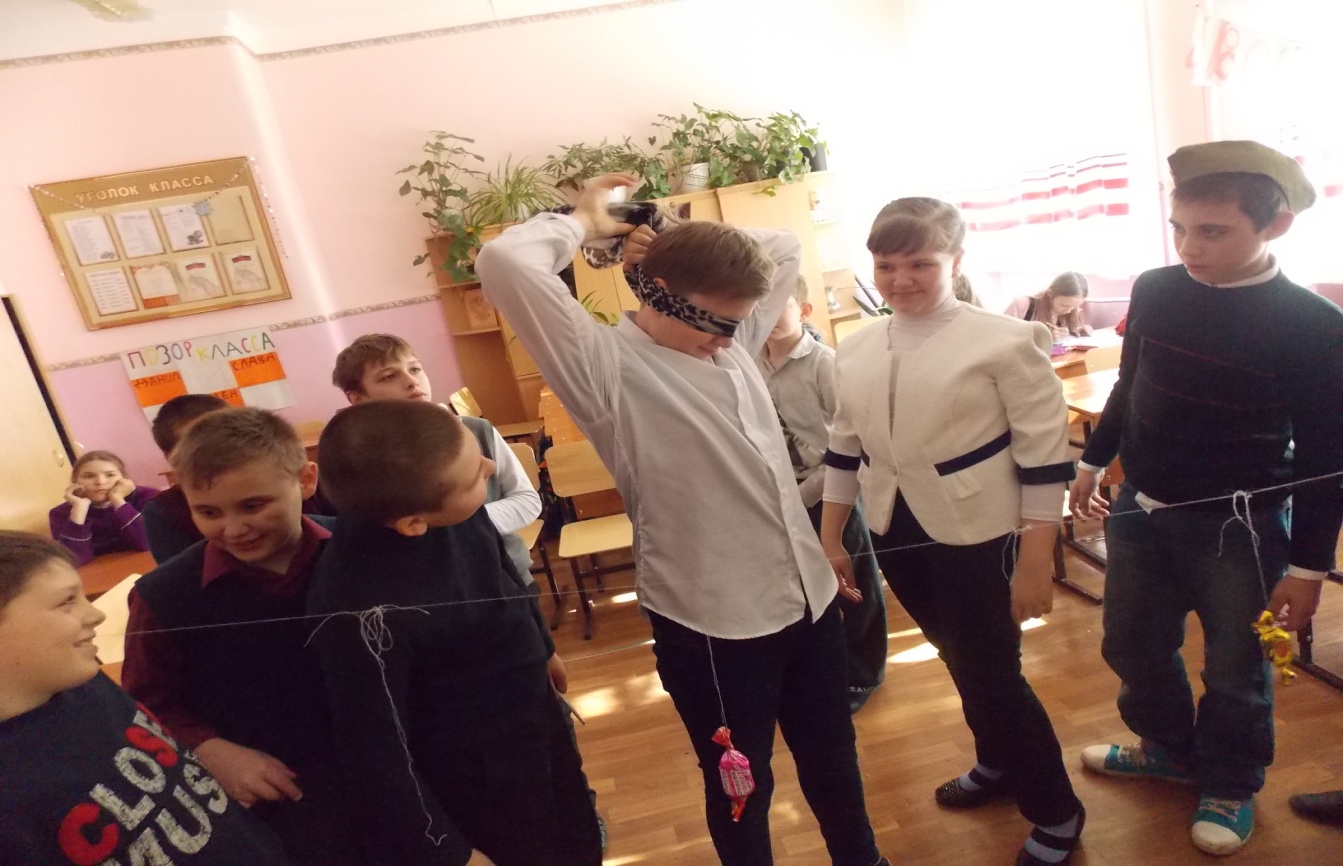 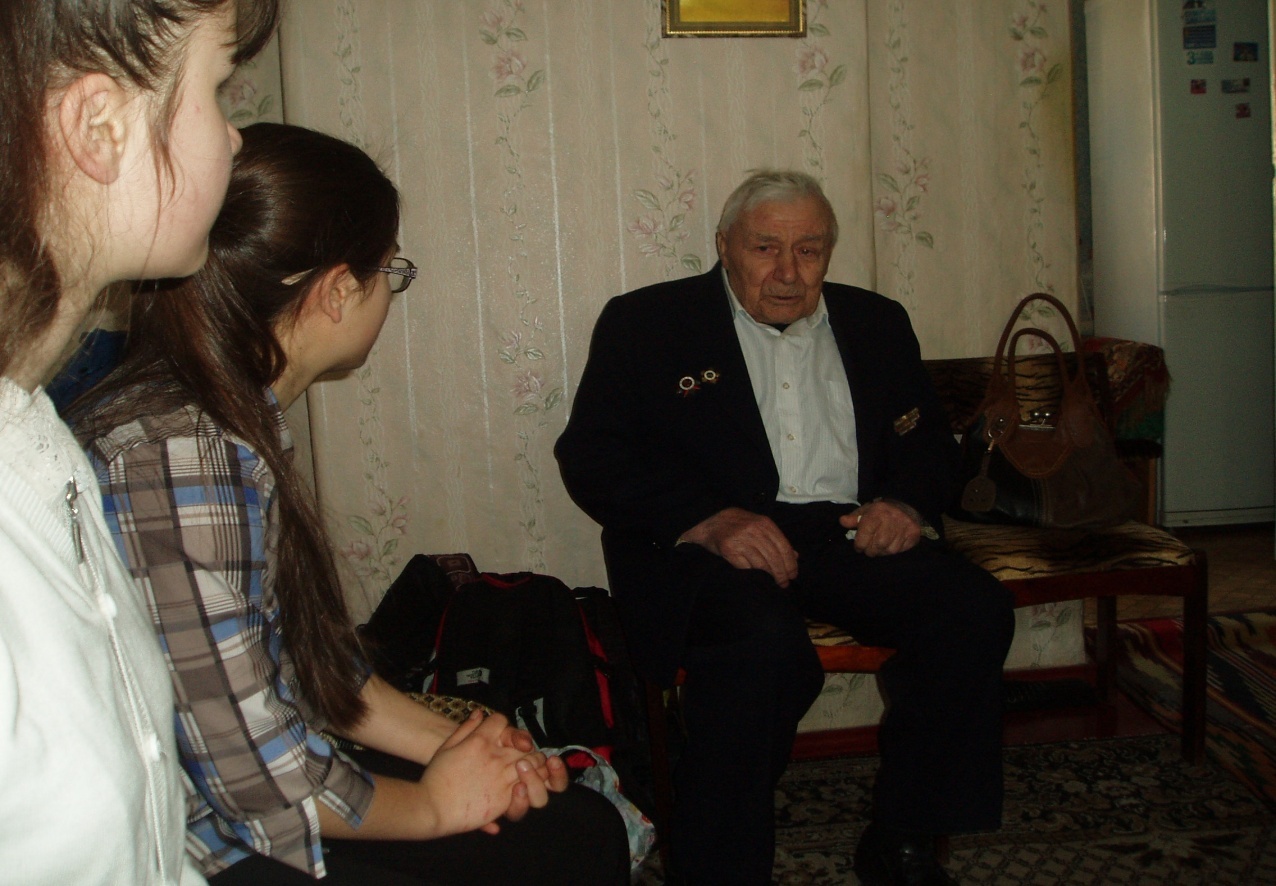 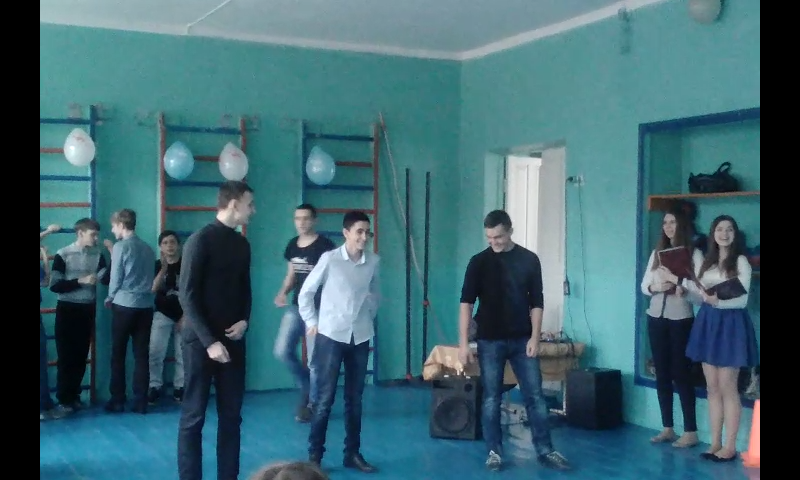 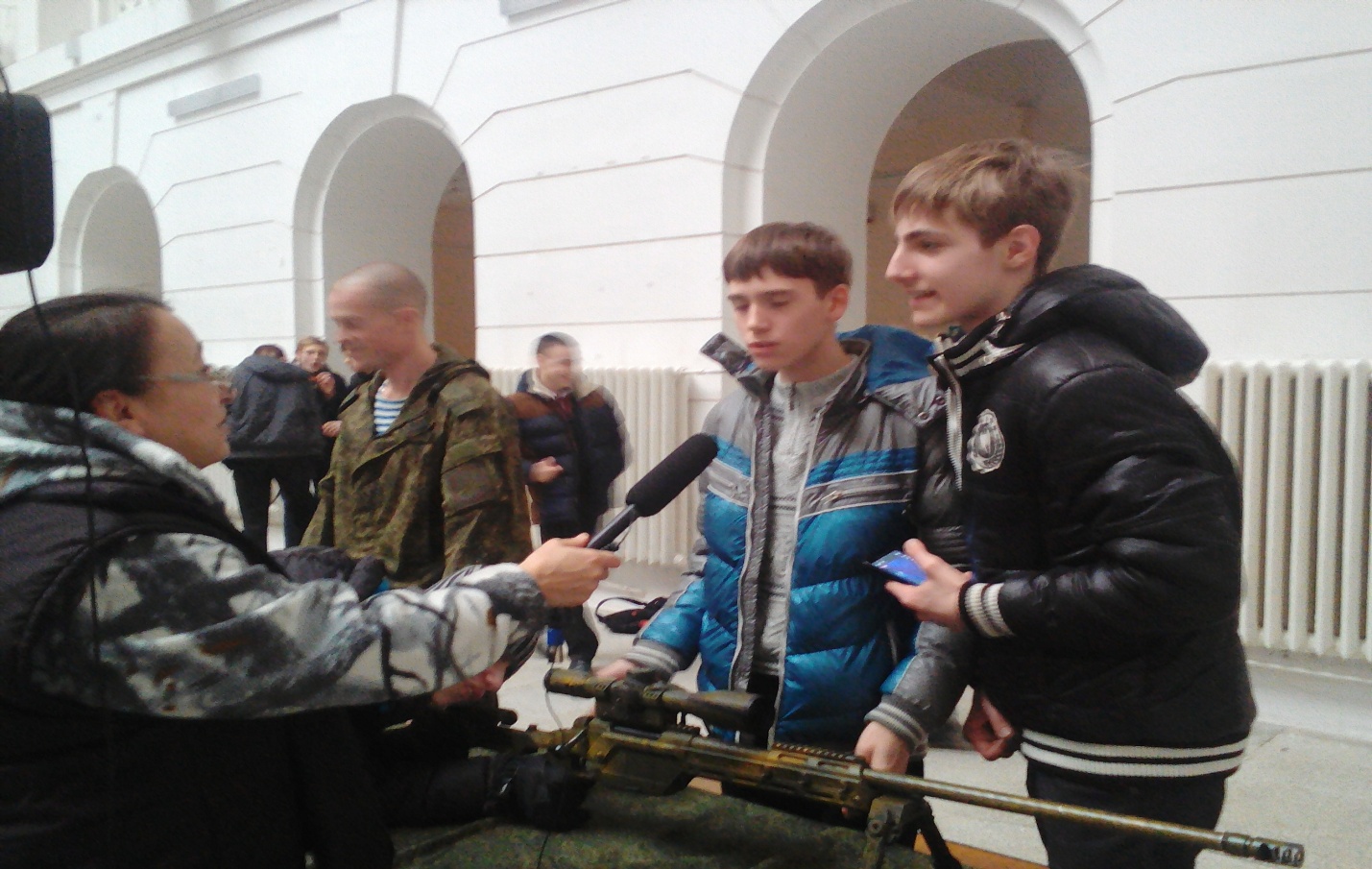 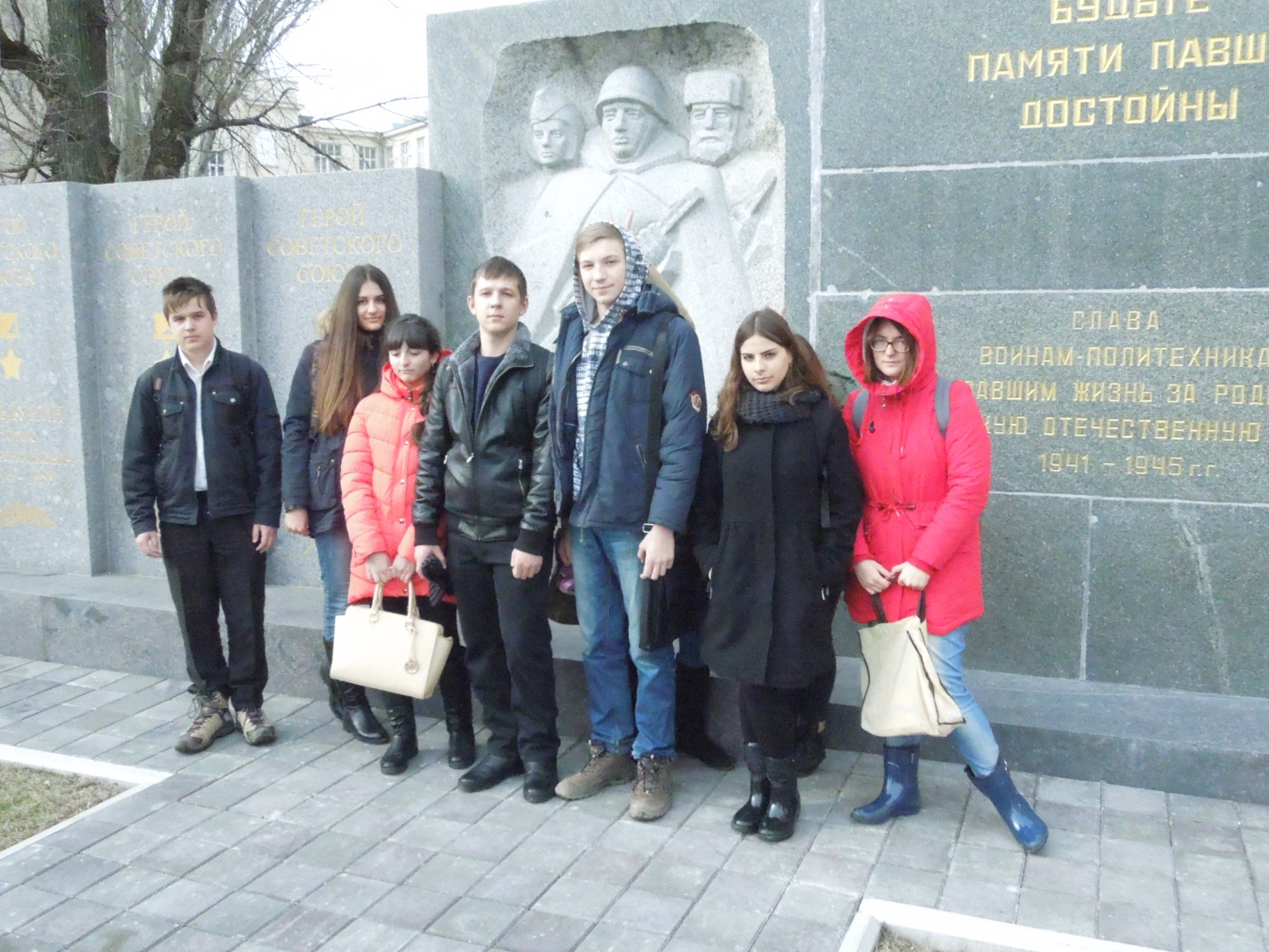 